Экономический словарик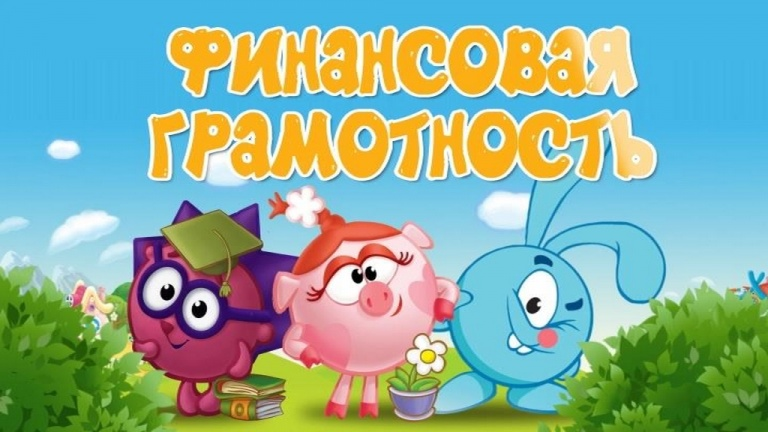 для детей старшего дошкольного возрастаПодготовила: Соломенникова В.В.,                                                                                заместитель заведующего по ВМР                                                                             МБДОУ детского сада №9                                                                                                          г. НовочеркасскаУважаемые, родители!                       Предлагаем Вашему  вниманию  словарь экономических терминовПонятия, указанные ниже относятся к изучаемым экономическим категориямЦель – пополнить словарь детей новыми словами, обозначающими экономические явления, и учить применять их на практике.АВАНС — деньги (часть заработной платы), которые выплачивают до окончания всей работы.БАНК — организация, которая имеет право принимать деньги на хранение и давать их в долг.БАНКИР — управляющий или владелец банка.БЕДНЫЕ — люди, которые имеют очень низкие доходы и поэтому не могут удовлетворить необходимые потребности, и у которых нет накоплений.БЕЗРАБОТНЫЙ — человек, который не работает или потерял работу.БЕРЕЖЛИВЫЙ — человек, который бережно относится ко всему, что его окружает.БИЗНЕС - это инициативная экономическая деятельность, которая осуществляется предпринимателем на свой риск и под свою ответственность. Бизнес - развитие собственного дела с целью получения прибыли.БОГАТЫЕ — люди, у которых большие доходы и есть накопления.БЮДЖЕТ - схема доходов и расходов определённого объекта (семьи, бизнеса, организации, государства и т. д.), устанавливаемая на определённый период времени, обычно на один год. Бюджет -- это документ, детализированный план деятельности организации, направленный на достижение целей организации, содержащий плановые показатели организации на ближайшую перспективу.ВАЛЮТА — деньги других стран.ВЫГОДА - это количество денег, разница, которую вы получаете, когда вам платят за что-либо больше, чем заплатили за это вы.ДЕНЕЖНАЯ КУПЮРА — бумажные деньги с обозначенной на них стоимостью.ДЕНЬГИ — это бумажные или металлические знаки как средство покупки товаров или оплаты услуг.ДЕШЕВЫЙ — имеющий низкую цену, недорогой.ДОЛГ — вещи, ценные бумаги или деньги, взятые на время с обещанием (обязательством) вернуть в определенный срок.ДОЛЛАР — денежная единица в США, Канаде, Австралии и некоторых других государствах.ДОРОГОЙ — имеющий высокую цену.ДОХОД — деньги, которые получает отдельный человек, предприятие или государство в результате какой-либо деятельности.ЕВРО — денежная единица Франции, Германии, Австрии, Бельгии и других европейских стран (стран, входящих в Европейский Союз).ЗАРПЛАТА (заработная плата) — деньги, получаемые за работу.КАПИТАЛ  - это совокупность материальных, интеллектуальных и финансовых средств, используемых для получения прибыли, дополнительных материальных благ. Капитал - это состояние, накопления, сбережения. Самое короткое "экономическое" определение капитала - активы. В зависимости от их формы капитал может быть финансовым или физическим. Но не зависимо от их формы капитал - это только те ресурсы, которые непосредственно не удовлетворяют потребности человека, а используются для производства товаров и услуг.МЕНЕДЖЕР — человек, который помогает управлять производством, организует его.МОНЕТА — металлический денежный знак.НАКОПЛЕНИЯ — деньги, которые откладывают или хранят в банке.НАЛОГ - это обязательный, индивидуально безвозмездный платёж, принудительно взимаемый органами государственной власти различных уровней с организаций и физических лиц в целях финансового обеспечения деятельности государства и других учреждений. Налог - это обязательный, индивидуально безвозмездный платеж, который взимается с организаций и физических лиц в виде части принадлежащих им денежных средств. Налоги служат основным источником доходов государства, которое в свою очередь расходует их на благо населения страны.ПЕНСИЯ — деньги, выплачиваемые тем, кто проработал много лет и достиг определенного возраста.ПОСОБИЕ — денежная помощь государства тем людям, которые не могут самостоятельно зарабатывать для того, чтобы удовлетворить жизненно важные потребности.ПОТРЕБНОСТЬ - то, что нам необходимо и что хотелось бы иметь, это нужда или недостаток в чем-либо, необходимом для поддержания жизнедеятельности организма, человеческой личности, социальной группы, общества в целом; внутренний побудитель активности.ПРЕДЛОЖЕНИЕ — количество и качество предлагаемых товаров и услуг.ПРЕМИЯ — деньги, получаемые в добавление к заработной плате за особые успехи в работе.ПРИБЫЛЬ - это денежное выражение основной части денежных накоплений, создаваемых предприятиями любой формы собственности. Как экономическая категория она характеризует финансовый результат предпринимательской деятельности предприятия. Прибыль - это существенная разница между доходом одного независимого субъекта предпринимательской деятельности от реализации определенной продукции, различных товаров, услуг и затратами на развитие и ведение хозяйственной деятельности. Прибыль - это часть чистого дохода, созданного в процессе производства и реализованного в сфере обращения, который непосредственно получает предприятие.РАСХОД — деньги, которые нужны для того, чтобы оплатить услуги или купить товары.РЕКЛАМА — информация (сообщение) о товарах, которая помогает продавцу найти покупателя, а покупателю — сделать нужную покупку.РЕКЛАМНЫЙ АГЕНТ — человек, который распространяет сведения о достоинствах товаров и услуг с целью продажи.СЕМЕЙНЫЙ БЮДЖЕТ — распределение доходов и расходов в семье.СПОНСОР — человек (или предприятие), который помогает деньгами отдельным людям или группам людей в осуществлении какого- либо мероприятия и не требует возврата своих денег.СПРОС — показывает, сколько людей хотят приобрести товар.ТОВАР — изделие, вещь, которые продаются, покупаются или обмениваются.ТРАНЖИРА — тот, кто тратит деньги (материалы, время) попусту.ТРУД - это целесообразная, сознательная деятельность человека, направленная на развитие человека и преобразование ресурсов природы в материальные, интеллектуальные и духовные блага. Такая деятельность может осуществляться либо по принуждению, либо по внутреннему побуждению, либо по тому и другому.УСЛУГА — деятельность, направленная на удовлетворение потребностей человека.ХОЗЯЙСТВЕННЫЙ — тот, кто умеет правильно вести домашнее хозяйство.ЦЕНА — денежное выражение стоимости товара или услуги.ЭКОНОМИКА - это часть повседневной жизни людей, люди принимают ежедневное участие в экономической деятельности, живут в экономической среде, постоянно используют термины, употребляемые экономистами (деньги, цены, заработная плата, доходы, расходы и др.). Экономика - это наука, которая изучает, как люди используют имеющиеся ресурсы для удовлетворения своих неограниченных потребностей. Основой экономики является производство товаров. Без производства не может быть ни торговли, ни обмена, ни потребления. Экономика - это наука о правильном ведение хозяйства. Экономика - это особая сфера жизни общества, охватывающая производство товаров и услуг, обмен ими, распределение и потребление созданных в обществе благ.ЭКОНОМИЯ - это бережливое ведение хозяйства, в основе которого лежит уменьшение издержек, расходов, затрат экономических ресурсов.ЭКОНОМНЫЙ — человек, который с наименьшими затратами сил, средств и времени добивается лучших результатов.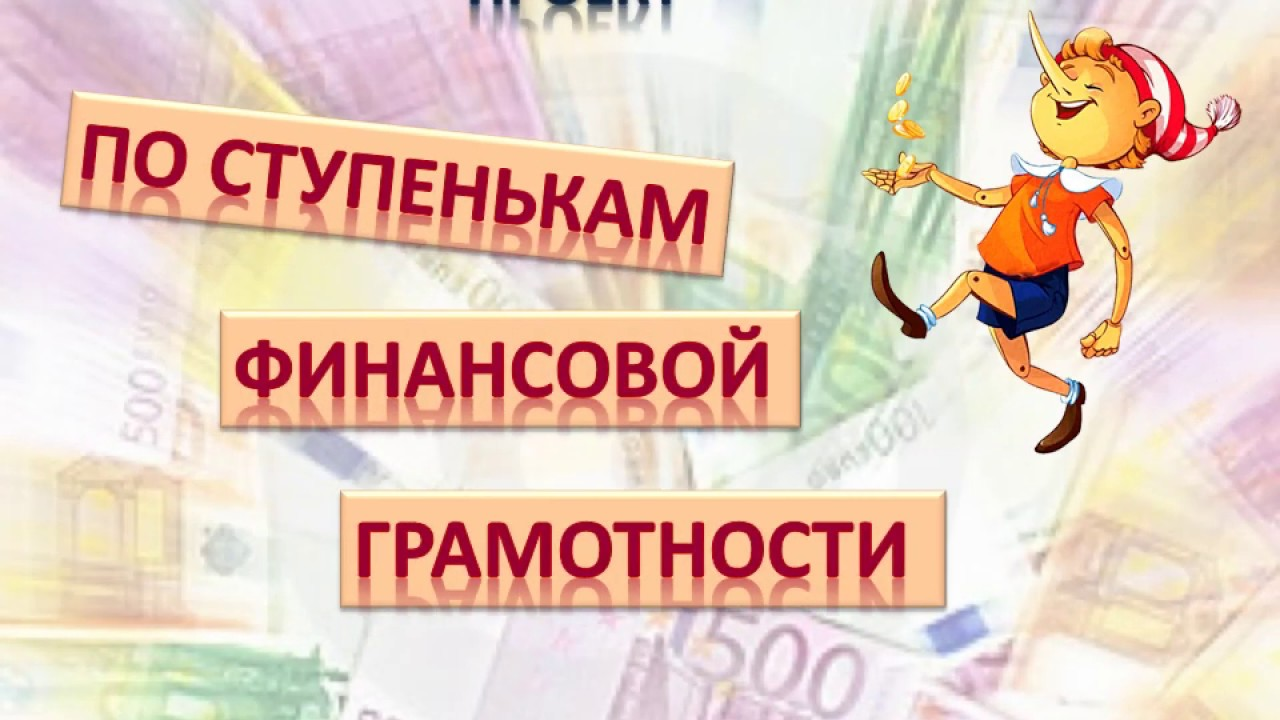 